MINERVA To be able to work in an office setting where my knowledge and skills be widened and honed into perfection and be an asset for the betterment of the company that will I belong.June 1, 2014 to November 30, 2015New Horizon Security and Investigation AgencyCubao, Quezon City, PhilippinesPosition: Security Staff for Admin. and MarketingResponsible for General Admin Works like preparing for marketing and bidding documents  Monitors that all regulations and rules are well implementedPerforms other works like preparing documents and correspondencesJune 10, 2011 to May 31, 2014IRA General and Security AgencyCubao, Quezon City, PhilippinesPosition: Accounting Staff/CashierResponsible for all accounting works: BookkeepingPrepares documents for Tax paymentsMaintains book of cash flowsResponsible in releasing salaries and wages of security guardsPerforms other works like preparing documents and correspondencesJuly, 2004 to June 9, 2011	Sangguniang Bayan Office/Office of the Municipal Secretary  	Local Government Unit, Burgos Isabela, PhilippinesPosition: Administrative Aid III performing as Transcriber/Researcher/Secretary/ReceptionistTakes the minutes of the session, transcribe it and prepares the agenda for the following session Does research works necessary for the formulation of SB resolutionsPerforms other works like preparing documents and correspondencesJune, 2000 to December, 2003	Rustan’s Shopwise/Cocoon International/Magsaysay Maritime 	Manila, PhilippinesPosition: Accounting Clerk (Contractual)Prepares vouchers and cheques to be paid to suppliers Primarily bookkeeping works Prepares salaries of personnel on board of vessels  Knowledge in Computer Applications (MS Word, MS Excel, Powerpoint)Skill in Data Encoding rated as Second Grade Elligible Ability to immediately be accustomed into new work, office ambiance, employers and superiorsCan work with less supervision and can work cooperatively with a team Full of InitiativeCollege		B. S. Accountancy	 4th year level			Birth Date	: March 06, 1980		Philippine School of Business Administration 			Aurora Boulevard, Quezon City, Philippines		Sex		: Female	(S.Y. 1996-2000)					Height		: 5’3” Weight		: 52 kls.                                                               Secondary	Valedictorian 					Civil Status	: SingleNaguilian National High School, Naguilian, Isabela 		Citizenship	: Filipino(1992-1996) 					Languages	: English, FilipinoPrimary		First Honorable MentionNaguilian Central School, Naguilian, Isabela(1986-1992)Job Seeker First Name / CV No: 1766760Click to send CV No & get contact details of candidate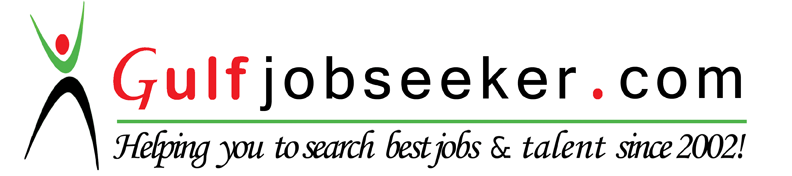 